O Kit de material escolar para ensino fundamental anos iniciais é composto por: EmbalagemO kit deve estar embalado em caixa de papelão envolta de plástico e identificada na face superior com:Nome do kit (ex.: KIT ENSINO FUNDAMENTAL ANOS INICIAIS); Composição do Kit, conforme descrito no edital; “FNDE/MEC - Pregão Eletrônico 2/2018 – Venda Proibida”; Identificação do fabricante e do fornecedor; Logomarca do FNDE.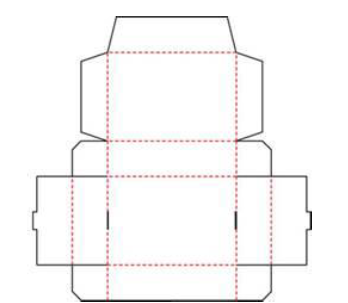 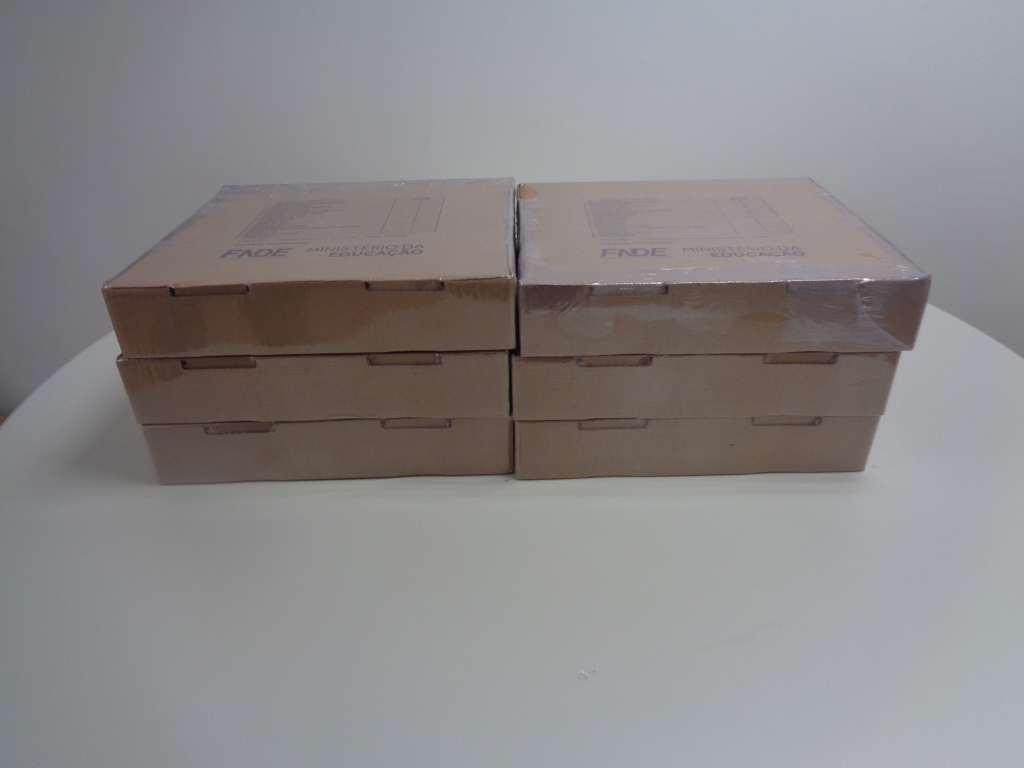 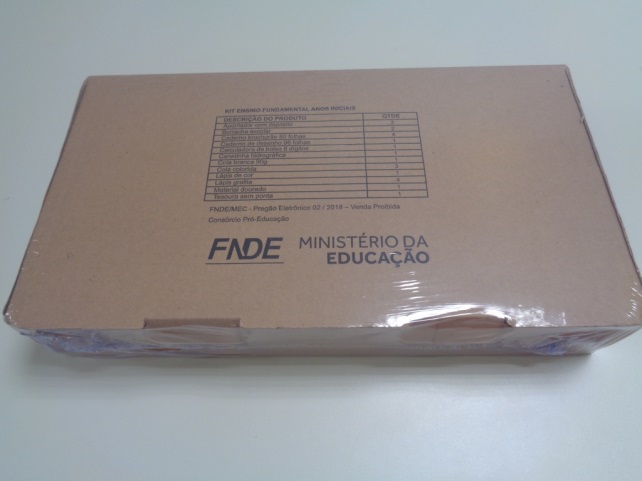 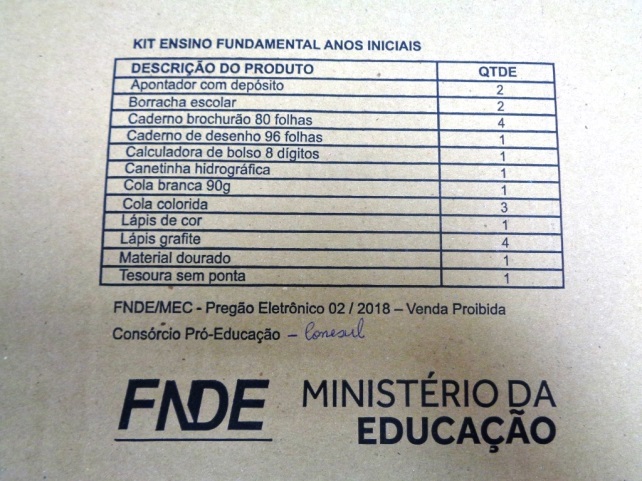 Apontador com depósitoO apontador é da marca Arte Feliz, possui as seguintes características:Depósito em plástico transparente; Altura de 4 cm;Comprimento 2,2 cm e largura 1,5 cm;O diâmetro deve ser compatível com o diâmetro do lápis grafite e lápis de cor que formam o kit: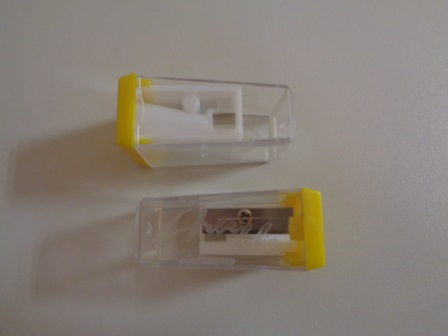 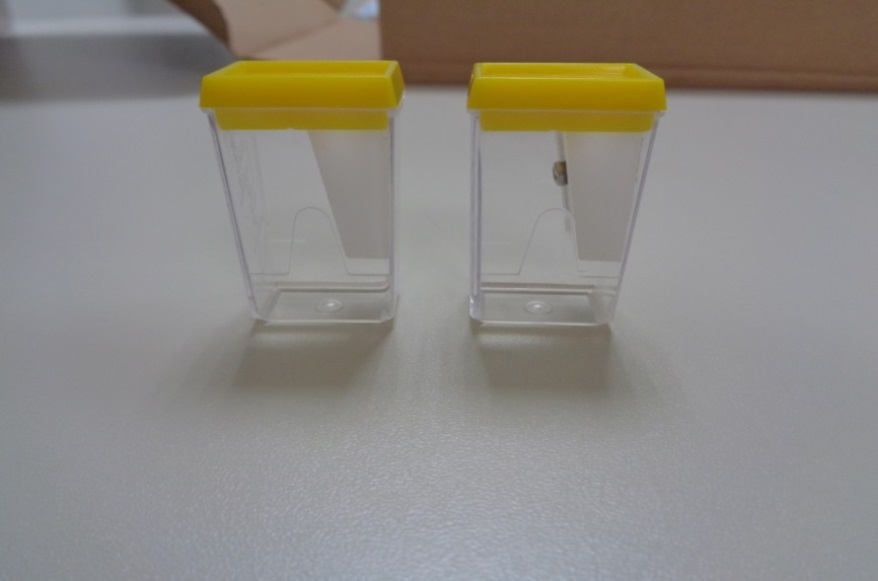 Borracha escolar A borracha é da marca Arte feliz e possui as seguintes características: É macia, flexível e possui 3 cm de altura, 2 cm de largura e de espessura 0,5 cm, capaz de remover o grafite sem borrar ou manchar o papel: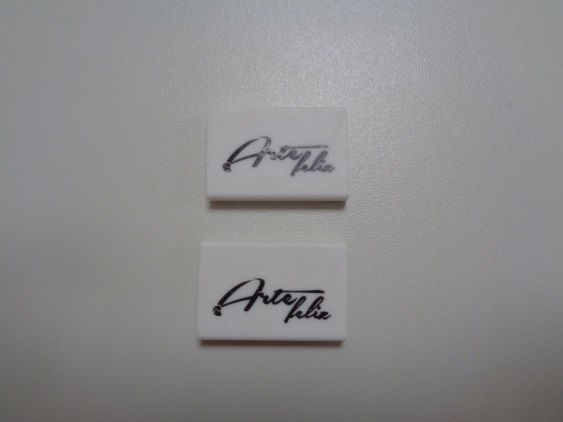 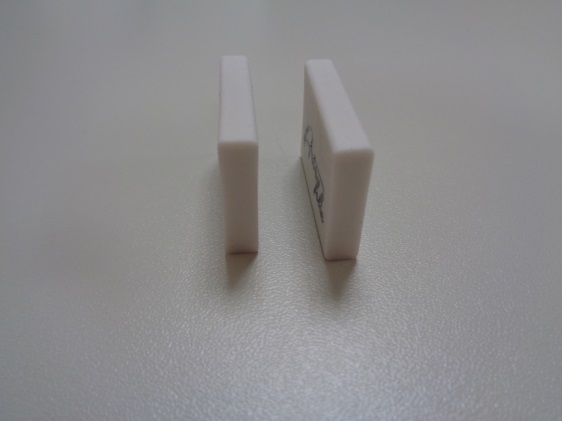 OBS: As capas dos cadernos podem ser personalizadas em casos de contratações acima de 20.000 unidades.Caderno brochurãoO caderno é da marca Kajoma e possui as seguintes características:3 (três) possibilidades de capas e contracapas flexíveis: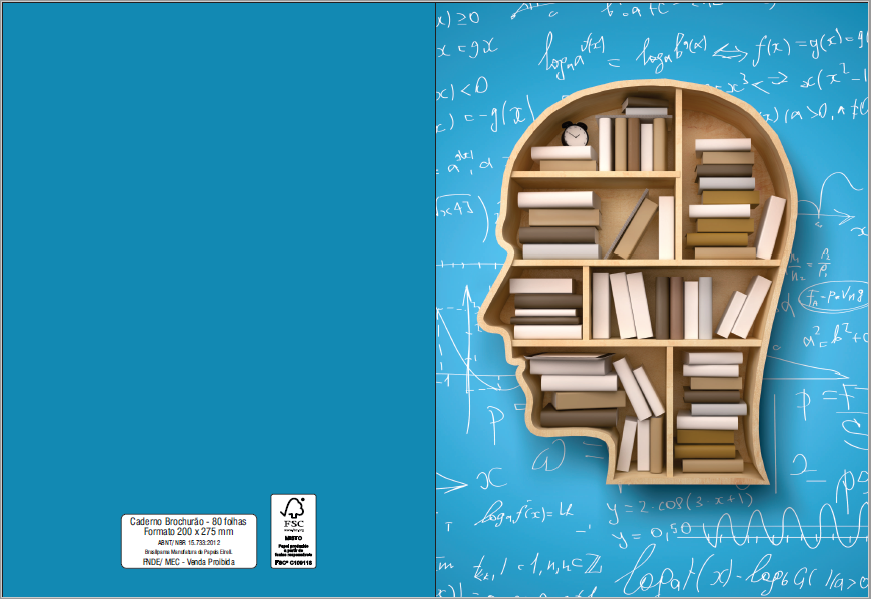 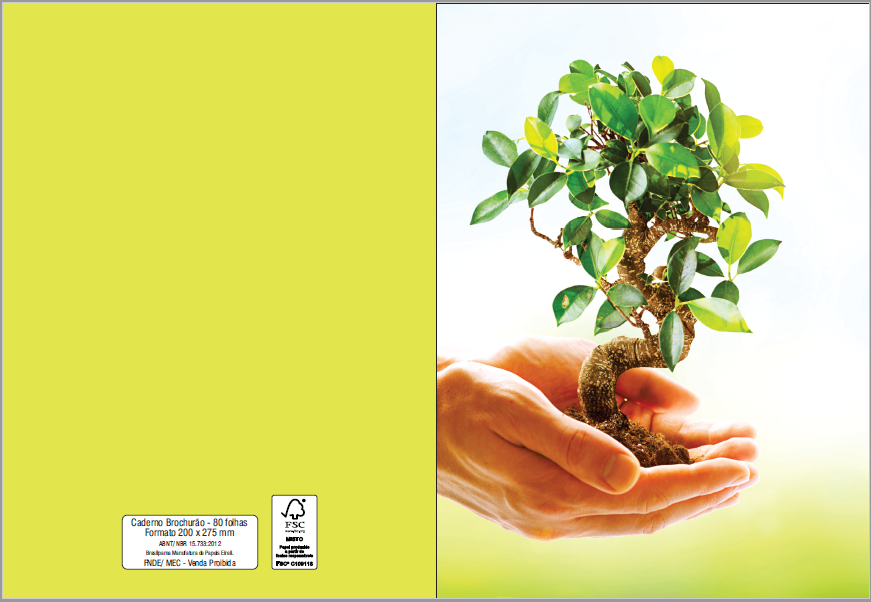 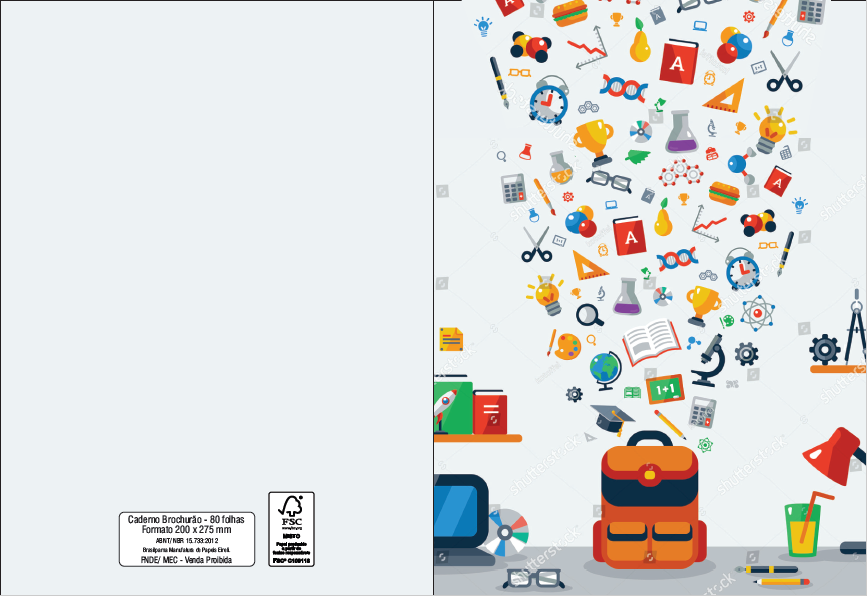 80 folhas e tamanho de 200 x 275 mm (20 x 27,5 cm):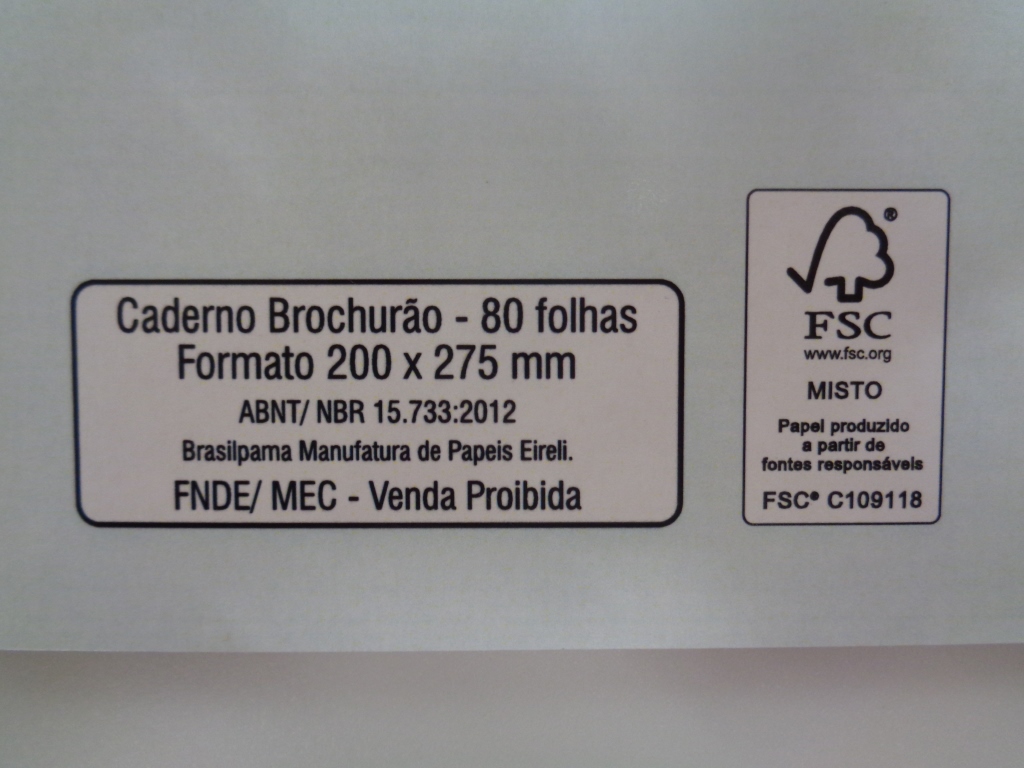 Papel offset branco com pauta, cabeçalho e rodapé.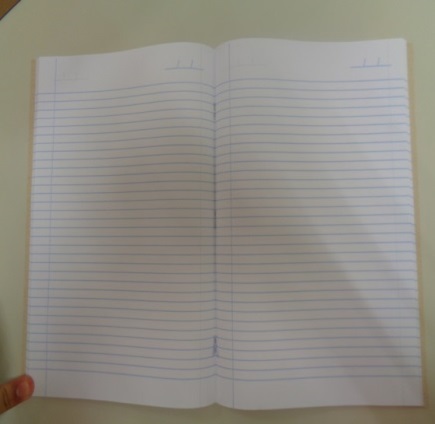 Caderno de desenhoO caderno é da marca Kajoma e possui as seguintes características: 3 (três) possibilidades de capas e contracapas flexíveis.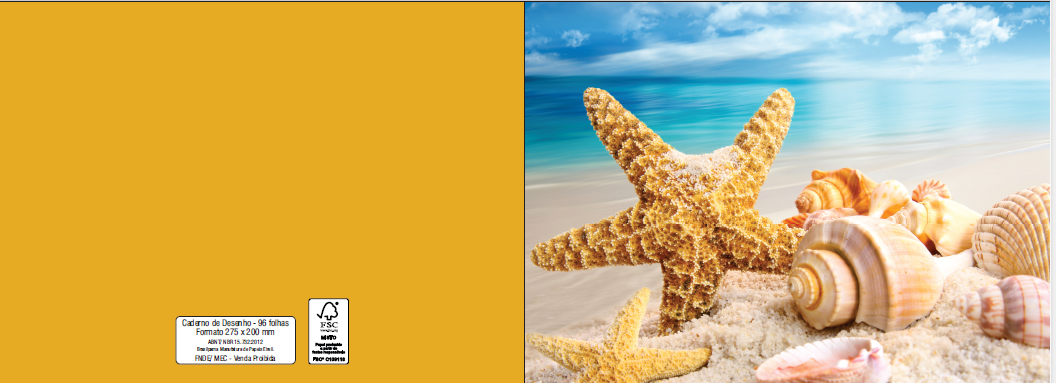 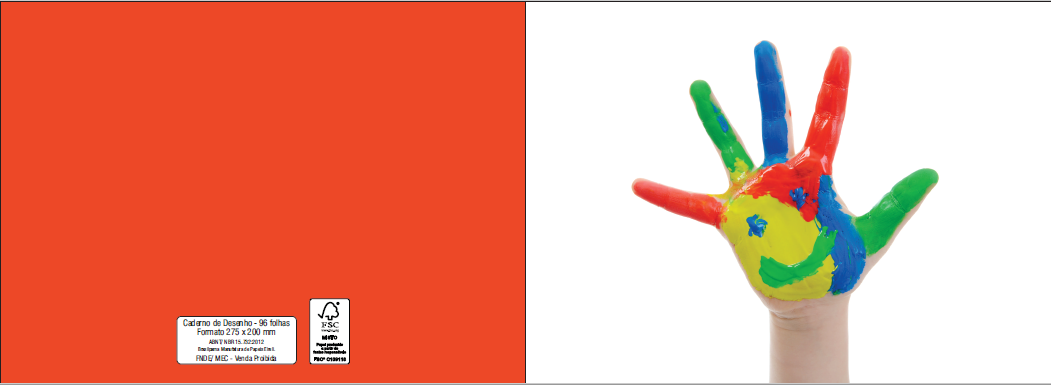 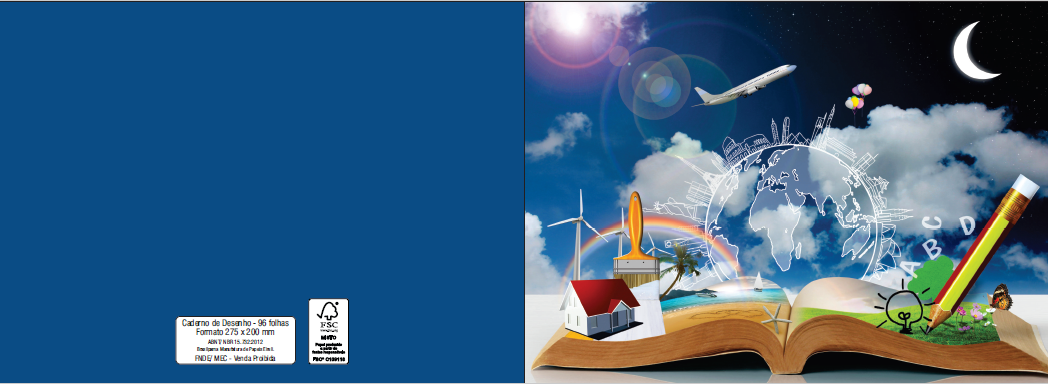 96 folhas isentas de impressão de papel offset branco e tamanho de 275 x 200 mm (27,5 x 20 cm):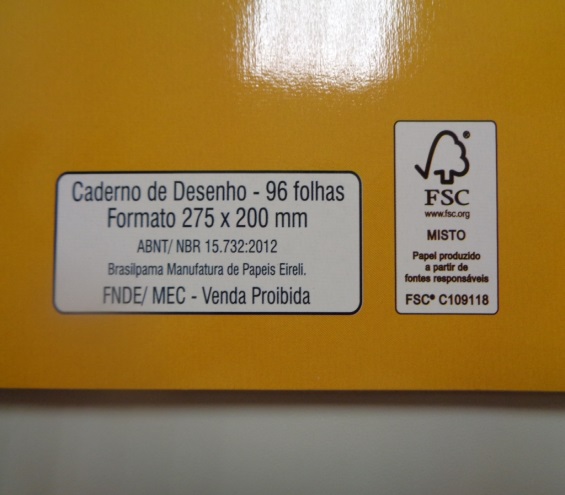 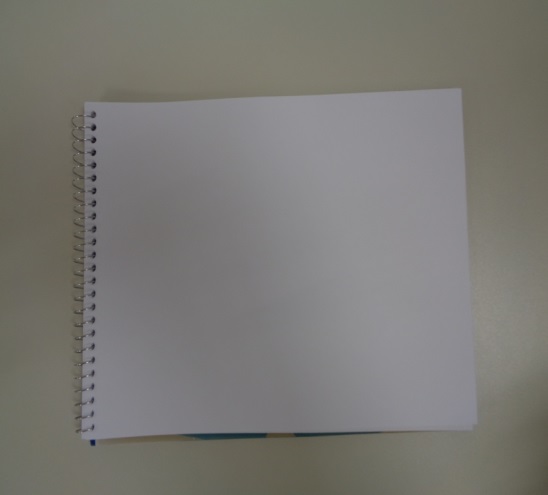 Espiral de arame com dobra nas pontas: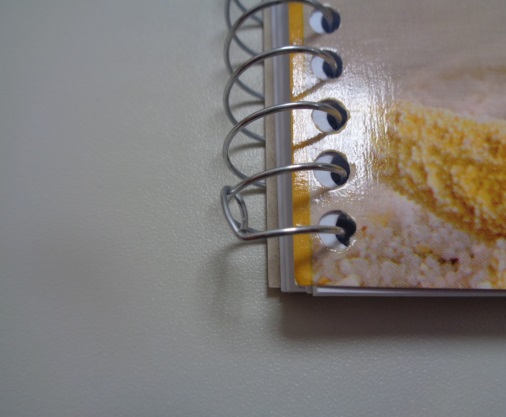 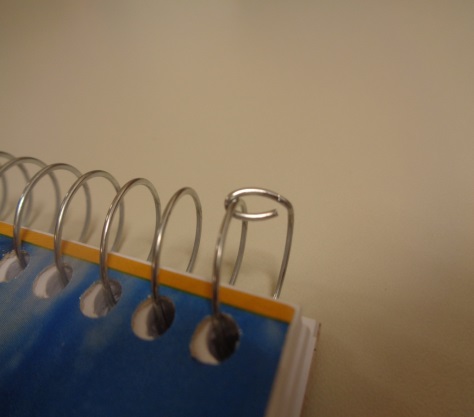 Calculadora de bolso – 8 dígitosA calculadora é da marca BM Supplies e possui as seguintes características: Visor LCD;Calcula raiz quadrada e porcentagem, além das 4 operações básicas;Funciona a pilha, além de energia solar: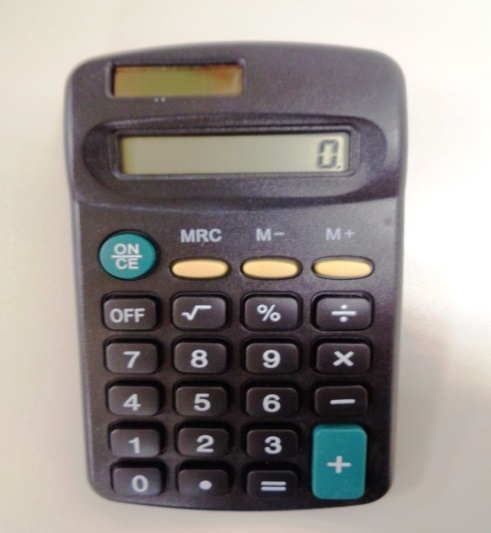 Acompanha a pilha: 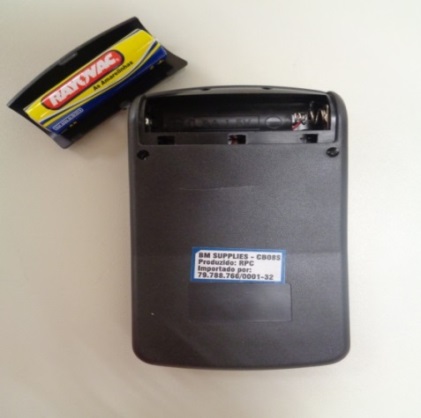  Canetinha hidrográfica A canetinha é da marca Arte Feliz e possui as seguintes características: Caixa contendo 12 unidades em cores diferentes (cores obrigatórias: preto, vermelho, amarelo, marrom, dois tons de azul e dois tons de verde); Impressão no corpo da caneta a escrita “MEC/FNDE”: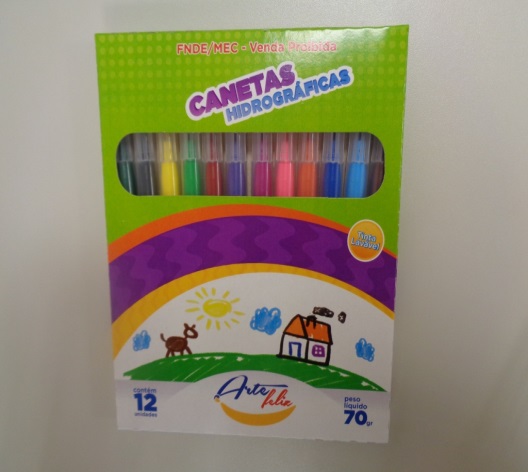 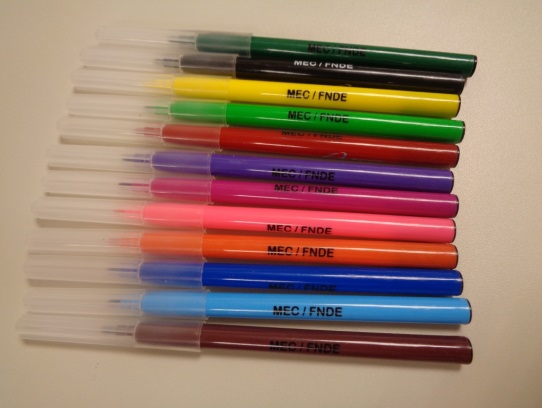 Ponta porosa: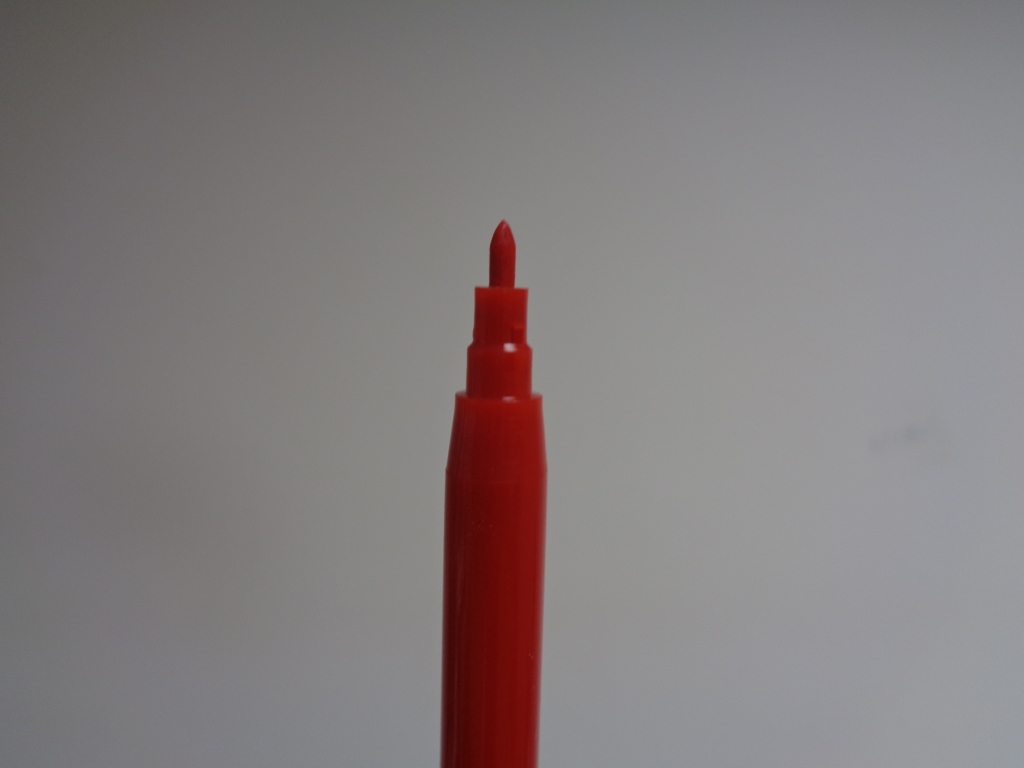 Selo do INMETRO.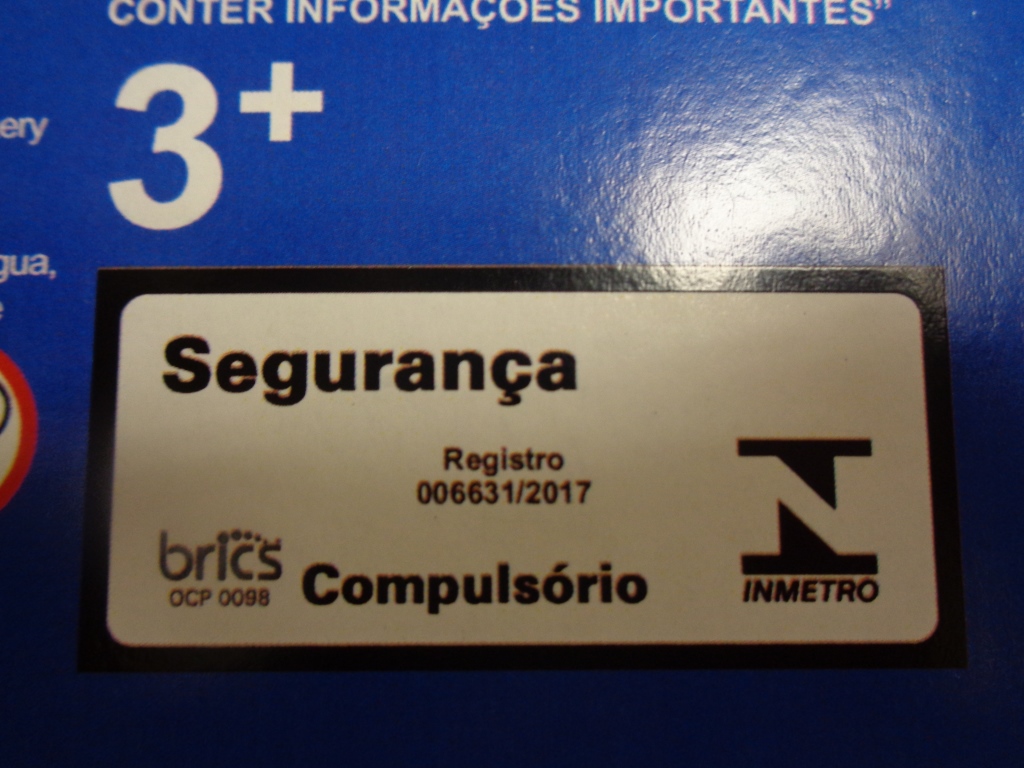 Todas as canetas deverão apresentar comprimento de escrita mínimo de 600 m;E tem validade de, no mínimo, 12 (doze) meses contados a partir da data de entrega.Cola branca A cola branca é da marca Acrilex e possui as seguintes características: É liquida;Possui tampa antivazamento;Pesa 90g;As colas devem estar acondicionadas em sacos plásticos transparentes e lacrados:  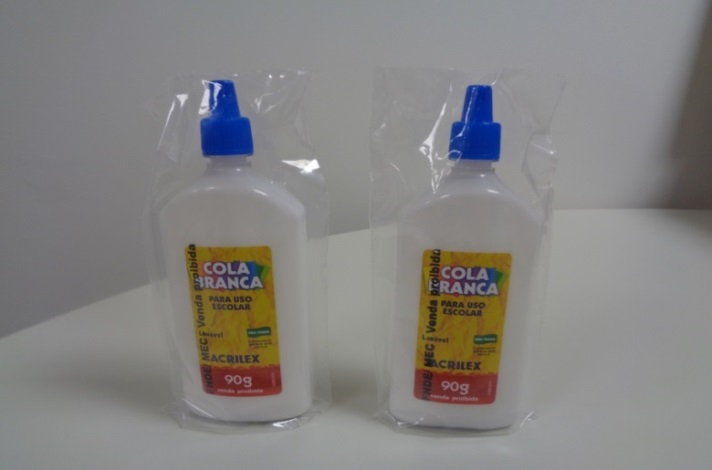  Selo do INMETRO: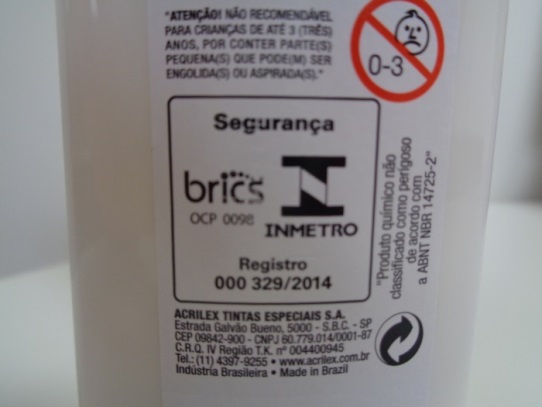 E tem validade de, no mínimo, 12 (doze) meses contados a partir da data de entrega.Cola colorida A cola colorida é da marca Splash Color e possui as seguintes características: Caixa com 6 tubos de 23g cada, de cores diferentes (cores obrigatórias: amarelo, azul, verde, vermelho):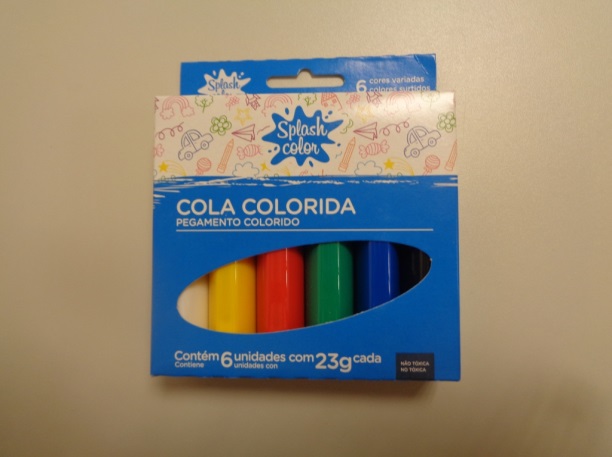 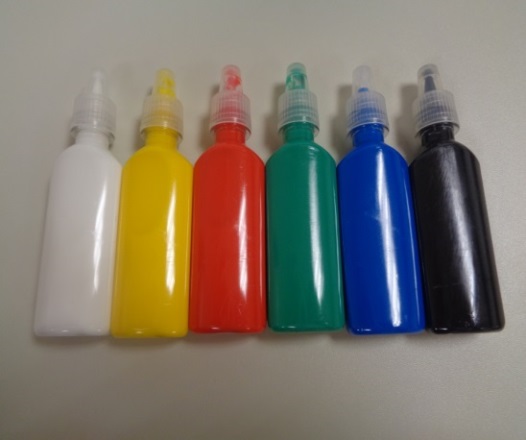 Selo do INMETRO: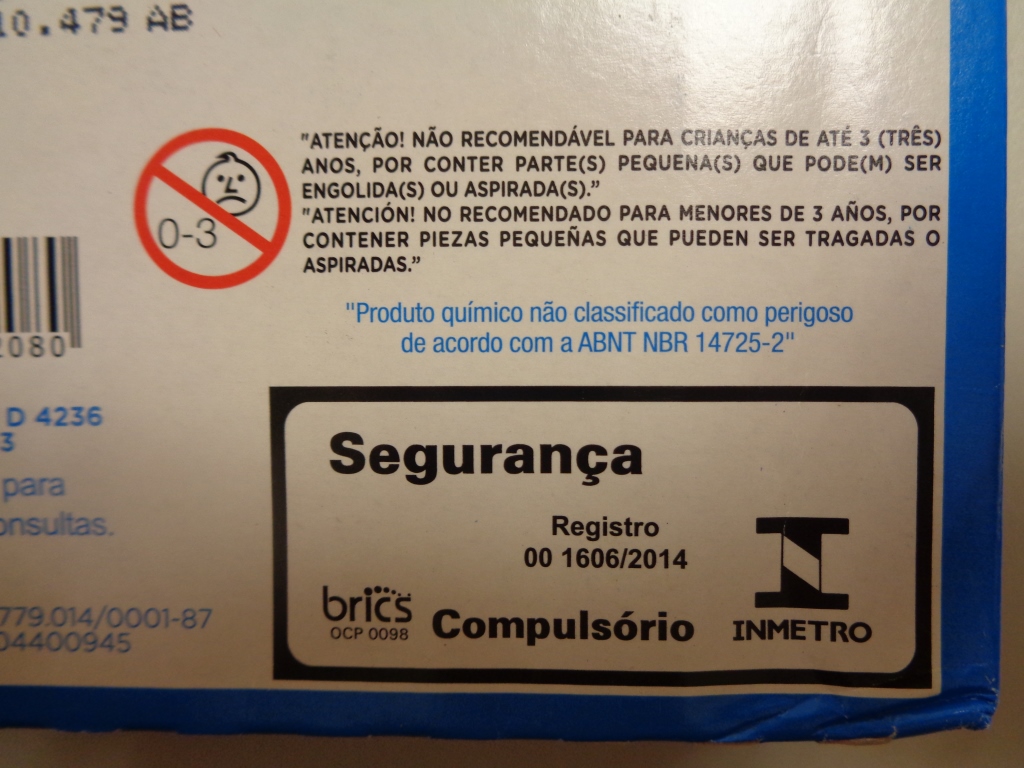 E tem validade de, no mínimo, 12(doze) meses contados a partir da data de entrega.Lápis de cor O lápis de cor é da marca Arte Feliz e possui as seguintes características: Caixa contendo 12 unidades de cores diferentes (cores obrigatórias: preto, amarelo, vermelho, marrom, dois tons de azul, dois tons de verde):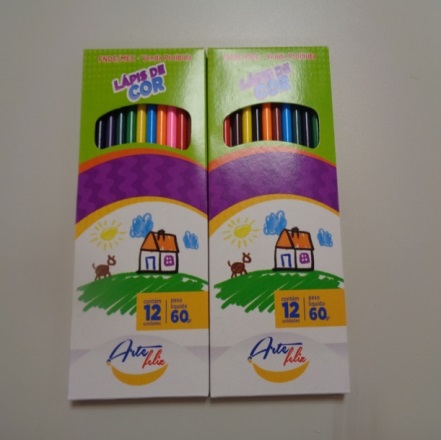 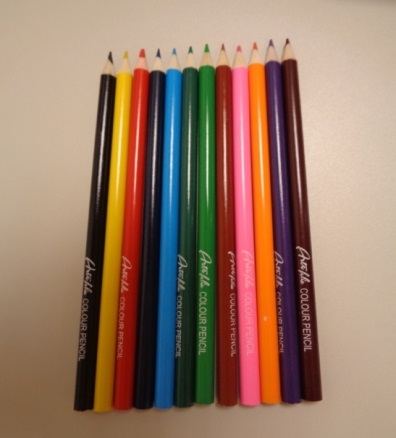 selo FSC: 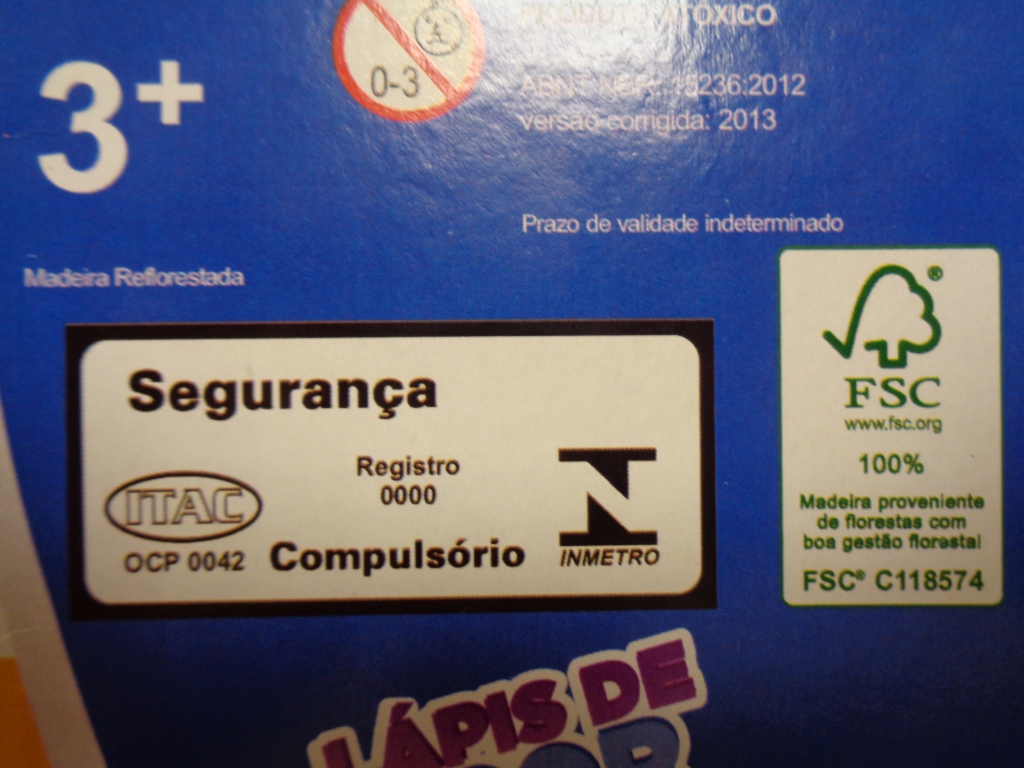 matéria-prima de madeira reflorestada; comprimento de 17 cm;Selo do INMETRO nº 000511/2017.Lápis grafiteO lápis grafite é da marca Arte feliz e possui as seguintes características: matéria prima de madeira reflorestada; comprimento de 17cm;dureza n° 02 HB: 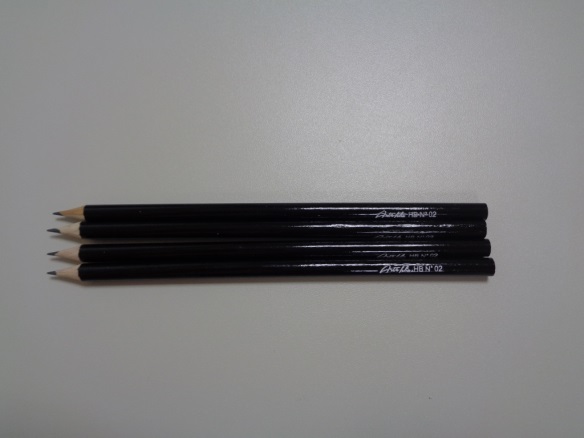 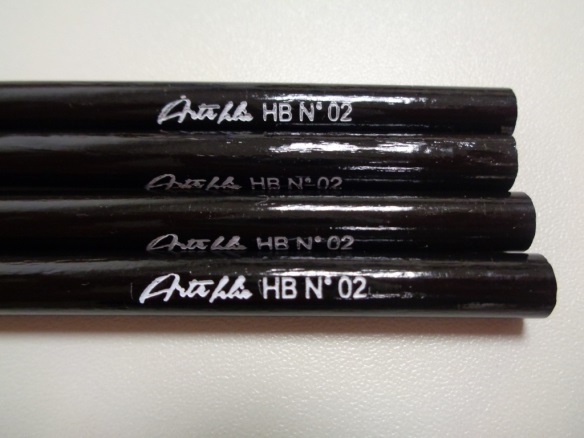 Material douradoO material dourado é da marca Brink Mobil e possui as seguintes características: Caixa de madeira com tampa deslizante;Contém 62 peças de madeira sendo elas: 50 cubos que representam a unidade, 10 barras que representam a dezena e 2 placas que representam a centena: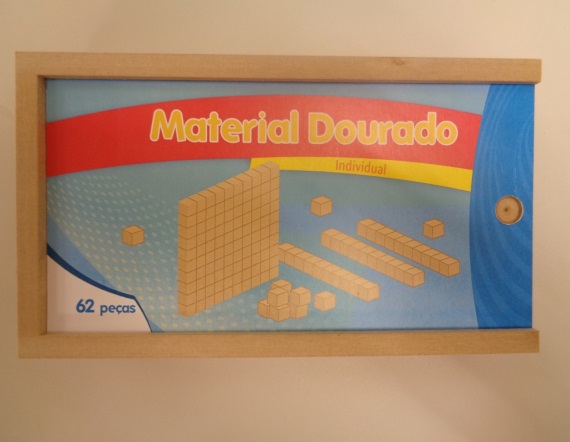 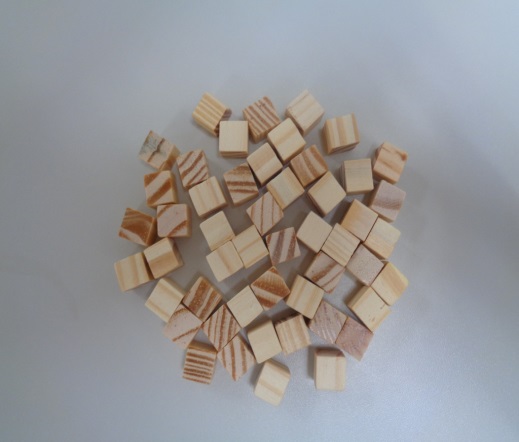 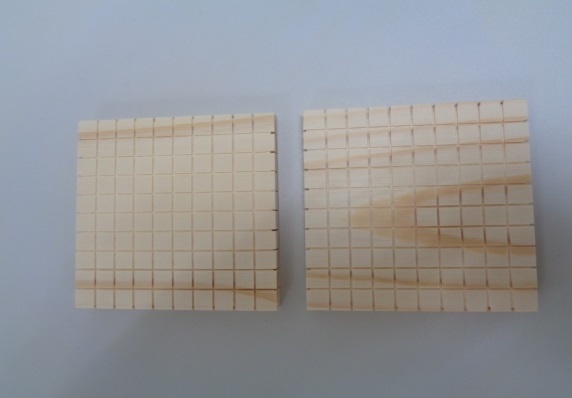 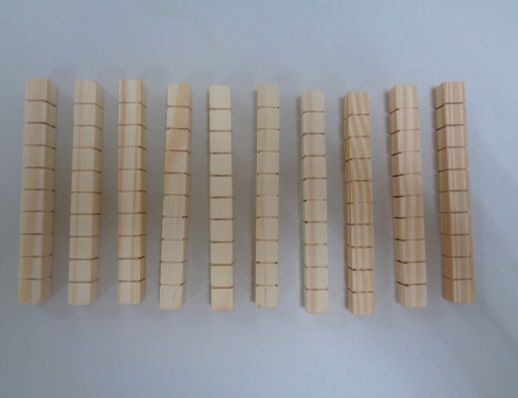 Tesoura sem ponta A tesoura é da marca Arte Feliz e possui as seguintes características:Corte limpo e eficiente;Lamina de aço inoxidável com ponta arredondada;Cabo de plástico (polipropileno);Comprimento de 11 cm: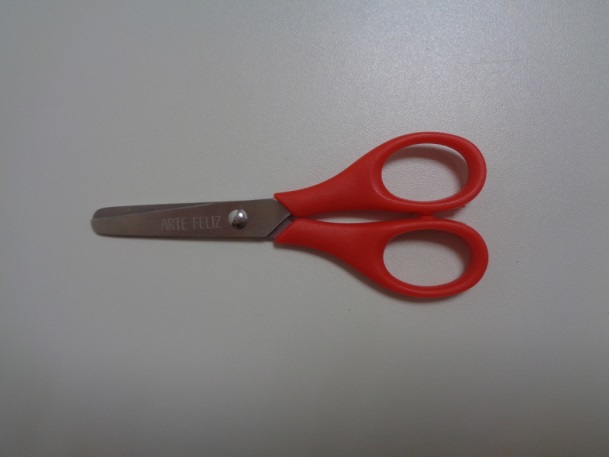 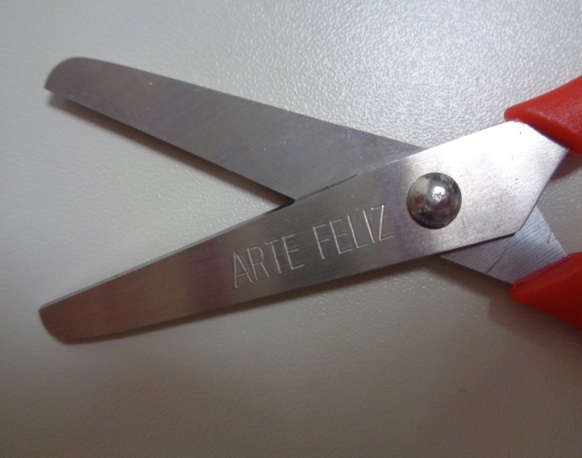 Saiba mais: Para conhecimento de todas as especificações técnicas do produto detalhadamente, consulte o Caderno de Informações Técnicas – CIT, disponível na página do Pregão Eletrônico n.º 2/2018, no Portal do FNDE – Compras Governamentais, na seção “Outros arquivos”: http://www.fnde.gov.br/phocadownload/compras_governamentais/compras_nacionais/pregoes_eletronicos/2018/02-2018/1%20-%20CADERNO%20DE%20INFORMAES%20TCNICAS%20-%20COMPILADO%20COM%20ANEXOS.pdf Composição do KitComposição do KitItemQtde. por KITApontador com depósito2Borracha escolar2Caderno brochurão 80 folhas4Caderno de desenho 96 folhas1Calculadora de bolso 8 dígitos1Canetinha hidrográfica (12 cores)1Cola branca 90g1Cola colorida3Lápis de cor (12 cores)1Lápis grafite4Material dourado1Tesoura sem ponta1